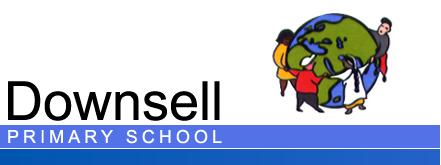 PTA meeting Date: Tuesday 14th November 2017 at 9.15amPresent: F, S, K and MApologies: Sa and MRIdeaActionWinter Wonderland 2 PTA stalls – 1 is jolly jar and the other is reindeer craftJolly jar stall will need at least 2 peopleReindeer stall will need resources – M will find out from Art/D&T Lead if there are resources that can be usedPTA will purchase A3 brown card for the reindeer headbands Tupperware boxes for money handling F to finalise newsletter entry and send to Head to check S to check prizes for jolly jar winners – winner for each year group to be given something different priced from £5-£10PTA to reach out to external contacts to see if prizes can be donated – K to write letter for this – F has contact details given by previous chairPTA bingo night in SpringF to enquire if SB can lead and organise External contacts K to draft a letter to reach out to external contactsF to check with Head about acceptable methods of external contact (letter, telephone, in person)Possible contacts – cinema, theatre, Asda, Waitrose, Marcus James (contact them for Easter event), Haart estate agents, local florists Vision 1line sentence to go on the school website and put on leaflets and flyers when giving information out about events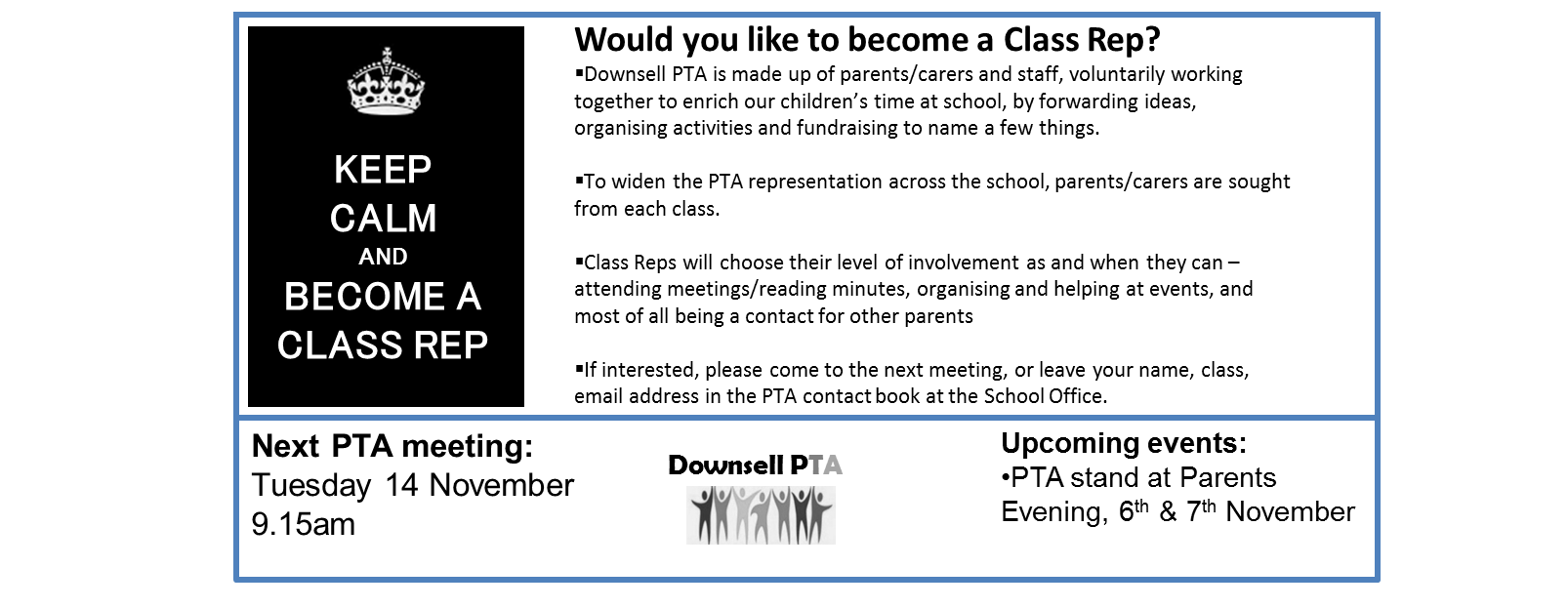 Targeting parents  Target parents via newsletters and text messages which works effectively F to check with office about flyer that was given out last year for summer spectacular targeting parents to supportPTA would like an entry in the parent handbook or give out a PTA flyer when a new child starts schoolPTA will organise a coffee afternoon to target parents unable to make morning meetingsParents Evening PTA stand -try for Spring term.  Possibly give teachers PTA information leaflet to give out at Parents Evening.Class reps Have a PTA stand in playground in early in Spring term- morning & afternoon F to put something on the newsletter nearer the date PTA boardPTA to ask the office for the keyDisplay events and information on the board outside the school front office PTA bannerPTA to look into having a banner (similar to ones on school gates) to spread information about PTAF to check this with Head and ask SB if he has any printing contacts Second hand uniform sale To start in Spring termProtocol for idea approvalCurrently all PTA items discussed in meetings.  When minutes sent for approval, any ideas raised and checked with Head in same email.To verify/agree with Head protocol going forward:When Senior Staff Rep present at meeting, can approve items & forward remaining items for Head.  When not present, should items be raised for Senior Staff Rep to approve, or raised with Head?Agenda for next meetingTuesday 28th November 2017Bring & prepare resources for the reindeer stall Check status of parent repsBook a date in the diary for the second hand uniform sale New Easter event idea – Bunny Ball (disco)